BBank Mergers (Taxing) Act 1997Portfolio:TreasurerAgency:Department of TreasuryBank Mergers (Taxing) Act 19971997/00923 Jun 199723 Jun 1997 (see s. 2)Reprint 1 as at 20 Feb 2004 Reprint 1 as at 20 Feb 2004 Reprint 1 as at 20 Feb 2004 Reprint 1 as at 20 Feb 2004 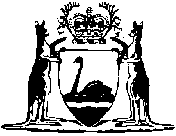 